MONTANTS JOURNALIERS DE L’ISSRVERSÉE AUX PERSONNELS ASSURANTDES REMPLACEMENTSDANS LE 1er et le 2nd DEGRÉDate d’effet : 1er janvier 2022Décret n°89-825 modifié du 9 novembre 1989 portant attribution d'une indemnité de sujétions spéciales de remplacement aux personnels assurant des remplacements dans le premier et le second degré.Arrêté du 27 août 2022 fixant les montants journaliers de l’indemnité de sujétions spéciales de remplacement aux personnels assurant des remplacements dans le premier et le second degré.Code indemnité : 0702Les montants journaliers de l’ISSR sont déterminés en fonction de la distance entre l’école ou l’établissement de rattachement de l’intéressé, et l’école ou l’établissement où s’effectue le remplacement. Ces montants sont fixés par tranche kilométrique :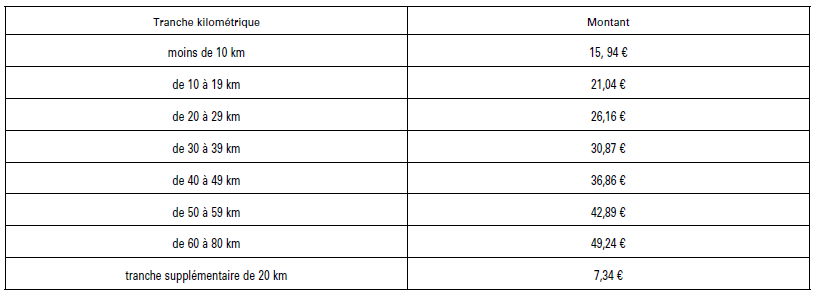 